XIX CONCURSO  DE CARTELES CON MOTIVO DEL DÍA INTERNACIONAL CONTRA LA VIOLENCIA DE GÉNERO 25 DE NOVIEMBRE 2022.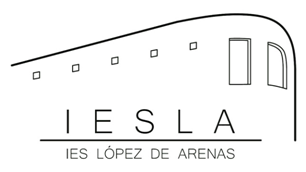 BASES:Podrá participar todo el alumnado del IES LÓPEZ DE ARENAS, de   forma individual  ( participando con un único cartel)Cartel tamaño A3, técnica libre. Digitalizado. (coeducacion@lopezdearenas.net)                 3. Deberá contener un mensaje, esperanzador y positivo; que                    contribuya a la prevención de la violencia de género.        4. Fecha de entrega hasta el  30 de noviembre.        5. El jurado valorará:           - debe contribuir a la prevención de la violencia de género		- la dificultad de realización		- la claridad del mensaje		- si está destinado a la juventud		- la originalidadPREMIO:  50 € en material escolar o deportivo.Se publicará en  el periódico  el Barranco, tablón de coeducación y  web del Instituto. 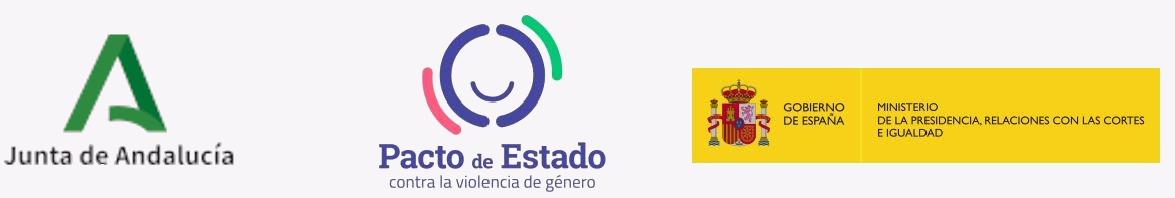 